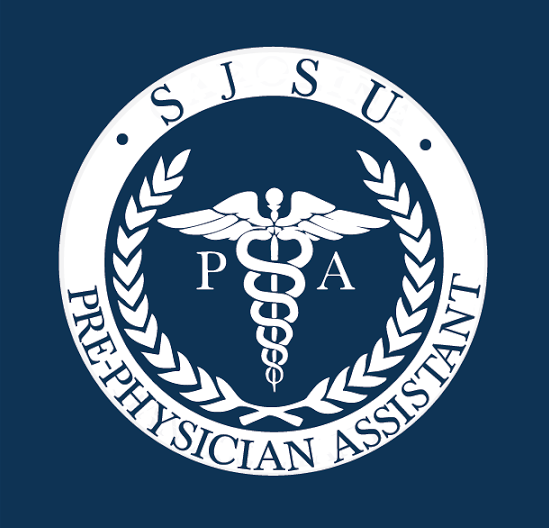 Please submit a typed application to sjsuprepa@gmail.com. You may pay the membership fee of $25 during the next club meeting. Meeting schedule is located on our website.Name:SJSU ID#:Phone:Email:Expected Graduation Year:Major:Are you currently active in other on-campus organization(s)? If yes, list them:Do you have any prior clinical experience? If yes, include organization/company: (Ex: Hospital volunteer, EMT, etc.)How did you hear about the Pre-Physician Assistant Society?What do you hope to gain from joining our society?Please list your T-shirt size.List any questions, comments, or concerns here:*Note: To be considered an active member, you must: submit an application, pay the one-time $25 membership fee, and attend at least 2 club events a semester. 